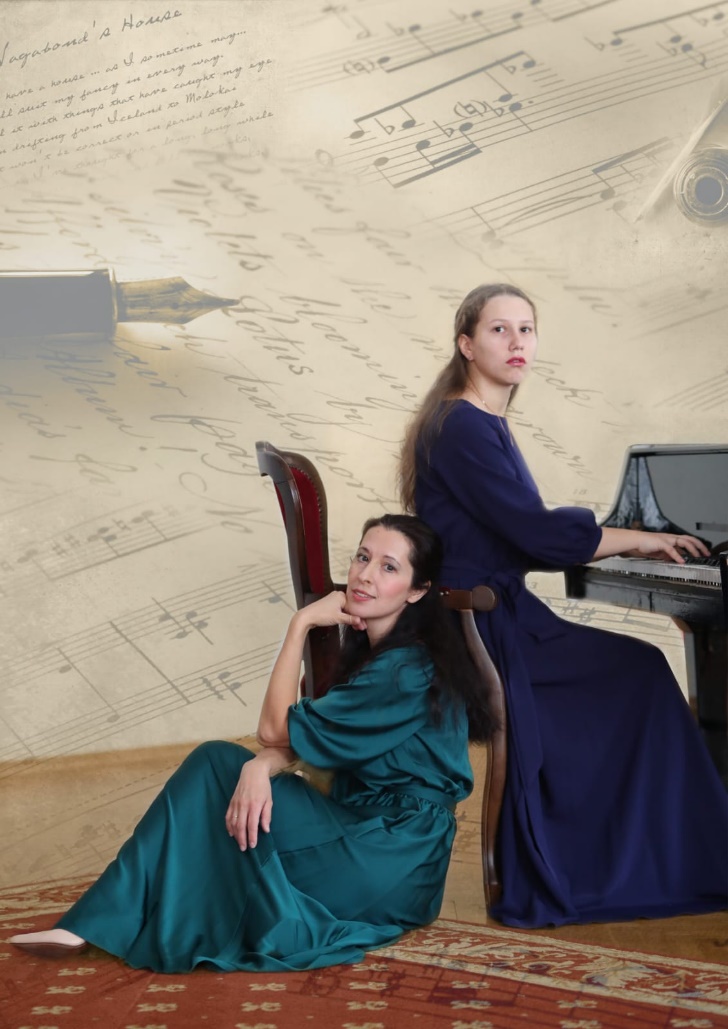 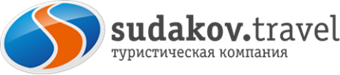 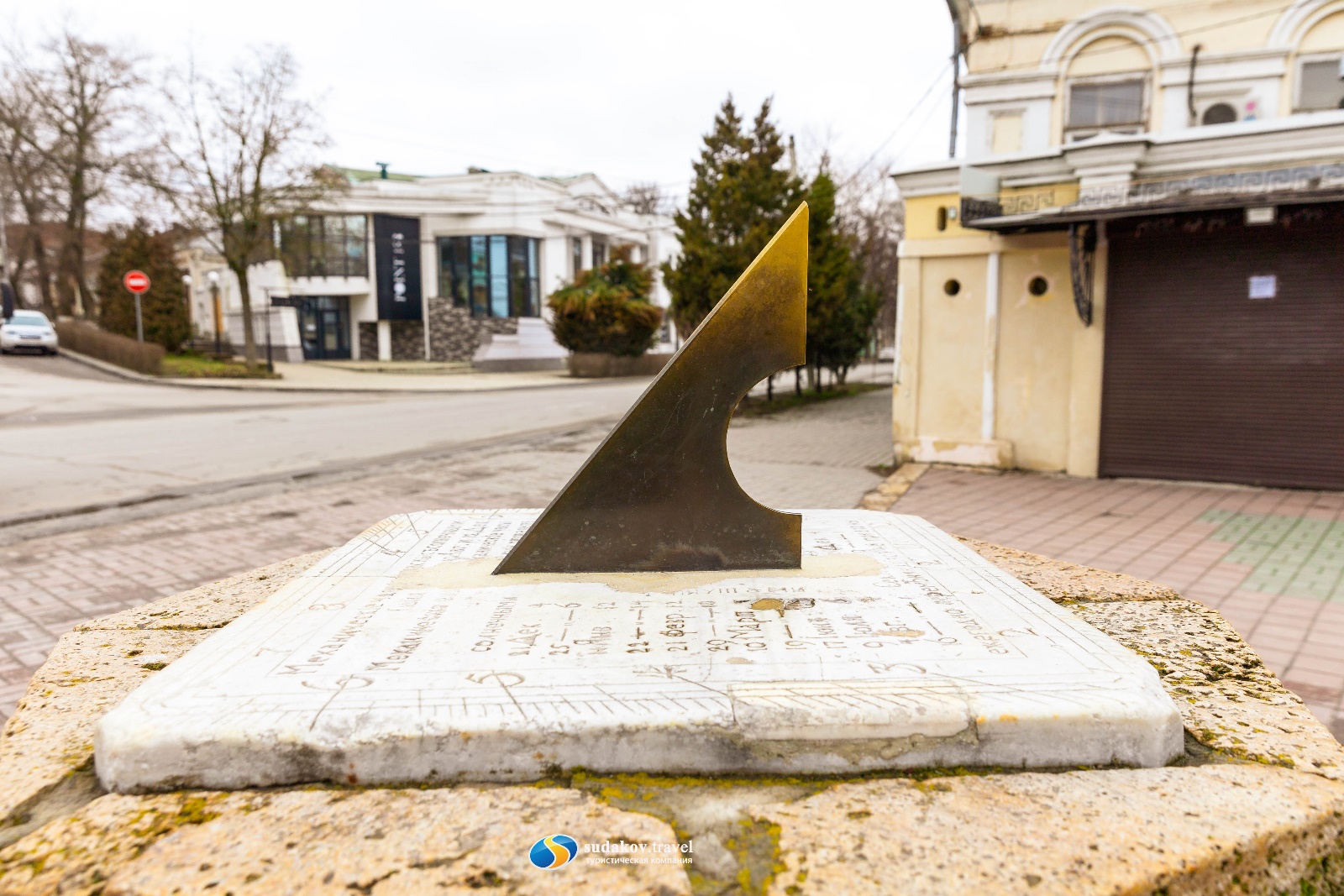 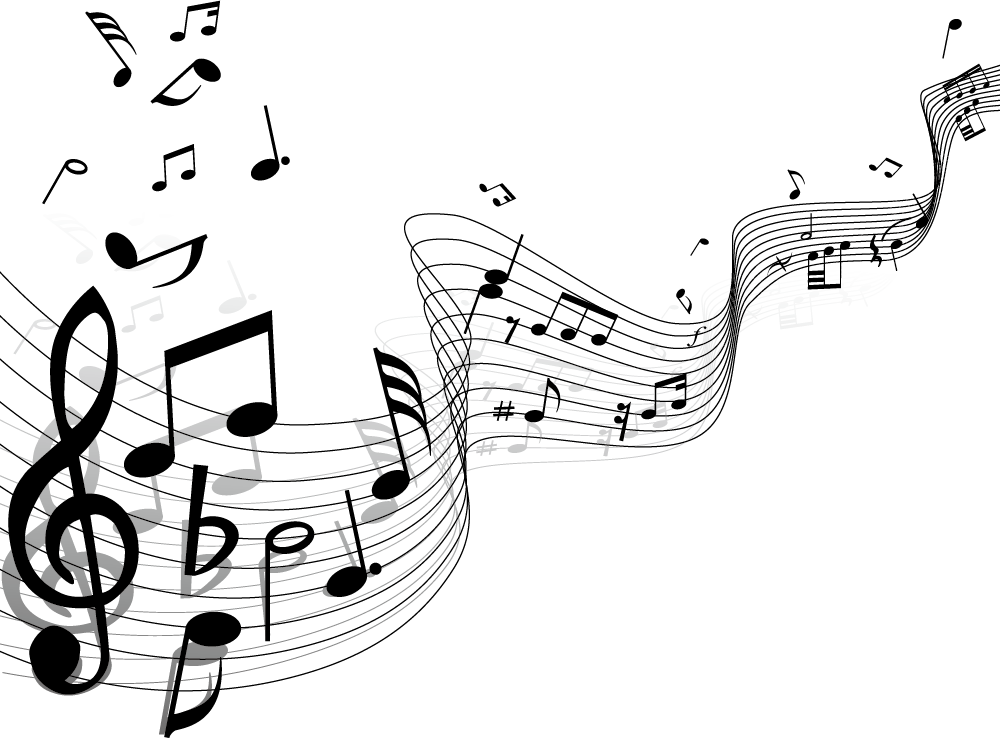 «В поисках счастья…»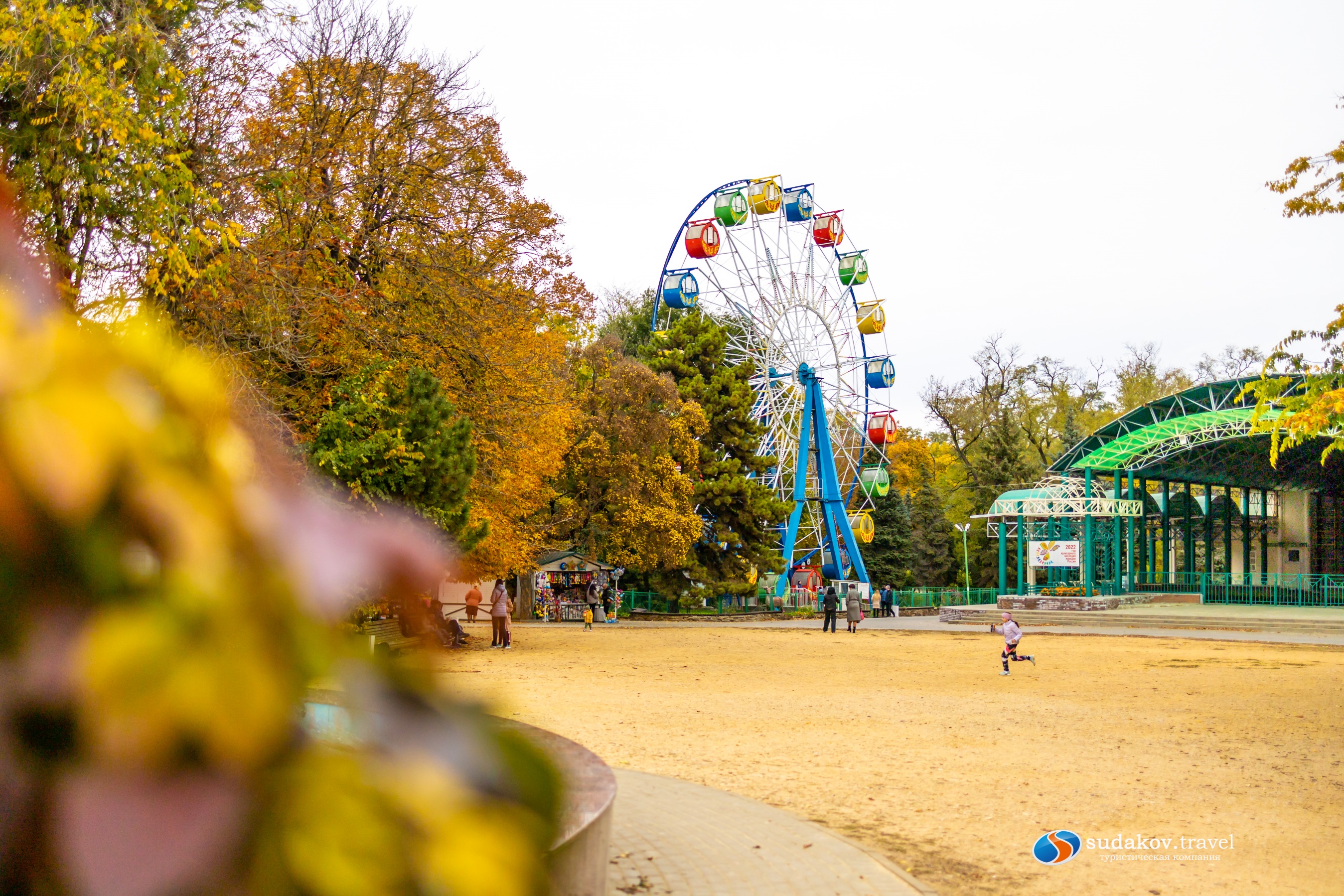 Стоимость тура: 1300 руб.\чел.В стоимость входит:Пешеходная экскурсия;Музыкально-поэтическая композиция; Сопровождение по маршруту;Бокал вина. 8 (8634) 61-23-23, 8 (988) 252 75 95 Марина, 8 (918) 512 69 66 Аделина12:15 Сбор группы.12:30-13:30 Начало экскурсии. Вы прогуляетесь по центральным улицам нашего города, связанных с историями о любви, и сможете иначе взглянуть на Таганрог, который хранит память об удивительных судьбах его жителей.   13:30-14:30 За бокалом вина в кафе города, для наших туристов прозвучат стихотворения одних из самых знаменитых поэтов 1960-х годов (Роберта Рождественского, Евгения Евтушенко, Беллы Ахмадулиной), стихи поэтов "серебряного века"; а также песни, созданные на стихи этих поэтов.Стихотворения поэтов-шестидесятников прозвучат в исполнении артистки Таганрогского театра им. А.П.Чехова Марии Воскресенской.Авторское музыкальное сопровождение-композитор Александра Волченко